ROMAN CATHOLIC BISHOP OF NOVALICHES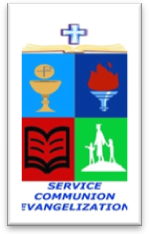 EDUCATIONAL SYSTEM (RCBN-ES, Inc.)Quirino Highway cor. P. dela Cruz St., Novaliches, Quezon CityTelephone 417-3105POINTERS TO REVIEW IN SCIENCE 5School Year 2017 – 2018THIRD QUARTER1. Motion Describing MotionMeasuring time and distance using standard units2. Light and Sound, Heat and ElectricityConductors of heat and electricity;Effects of light and sound, heat and electricity3. Electricity and MagnetismCircuitsElectromagnets